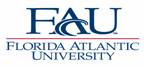 2021-2022                                         Diversity Enhancement Scholarship For Transfers(Formally the Minority Community College Transfer Scholarship) Application MaterialsIMPORTANT:  READ AND RETAIN FOR YOUR RECORDSDeadline for Application Materials to be received By :June 17, 2022Funds for this program are allocated by Florida Atlantic University and are contingent upon the availability of funds.QUALIFICATION REQUIREMENTSThe Diversity Enhancement Scholarship for Transfers (DEST) is a competitive program, for qualified minority (American Indian or Alaska Native, Asian, Black or African American, Hispanic or Latino, Native Hawaiian or Other Pacific Islander) Florida residents.  The scholarship is awarded on the basis of financial need, academic merit, both need/merit, and other select criteria.  You must adhere to the following application guidelines in order to qualify for full consideration. ALL STUDENTS: Need: 	applicants and recipients must have a minimum 2.0 cumulative grade point average for all post-secondary credits. Merit or Need/Merit: applicants and recipients must have a minimum 3.0 cumulative grade point average  on all post-secondary credits. INITIAL APPLICANTS MUST:Complete an A.A. or A.S. degree from an accredited Florida Community or State College Participate in the College Level Academic Skills (CLAS) requirement or fulfill other related requirementsGain admission as a degree-seeking student into the junior year at Florida Atlantic University;Comply with Selective Service registration requirements (male applicants only);Submit the following:  A completed 2021-2022 application form;A current official (not a photocopy) transcript from your community college.  (Note - If selected as a recipient, you must ensure that an official transcript - showing degree completed and date degree awarded - is on file with the Office of Student Financial Aid, Florida Atlantic University prior to scholarship award disbursement);A statement (no more than one double-spaced page) of your career goals, achievements and activities;Three letters of reference addressing your academic success and potential;Submit a completed 2021-2022 FAFSA https://fafsa.ed.gov/ (need and need/merit applicants only - see above). RENEWAL APPLICANTS MUST:Adhere to minimum enrollment, progress, and grade point average requirements of the program;Submit a completed 2021-2022 application form; Submit a completed 2021-2022 FAFSA https://fafsa.ed.gov/ (need and need/merit applicants only - see above).Florida Atlantic University  Diversity Enhancement Scholarship For Transfers (DEST) 2021-2022 Application Form This form and supporting application materials must be submitted to the Office of Student Financial Aid no later than June 17, 2022.  Incomplete applications will not be considered.  If you choose to apply to other universities, you must obtain application forms from those universities and submit complete application materials to each.  This application is for students applying to  ONLY!All need and need/merit applicants must also complete a 2021-2022 Free Application for Federal Student Aid (FAFSA) or Renewal FAFSA https://fafsa.ed.gov/Please complete this form entirely and print in blue or black ink or type Initial Application 	   Renewal Application 	If renewal, indicate the number of semesters you have received this scholarship _______________Name ____________________________________________________________________________              (Last) 					(First) 					(M.I.) Student “Z” Number:  _______________________ Telephone # (_____) _________________Current Address ___________________________________________________________________						(Street)		 ___________________________________________________________________		    (City) 			  (State) 					(Zip Code)Student Email ___________________________________________________Applying for: 	    Need 	            Merit 	   Need/Merit Community College Graduation Information: Name of Community College________________________ Cumulative Grade Point Average _________Degree ______________________________      Date Degree Awarded _______________________FAU Status: Have you been admitted to FAU? 	Yes 	No What is your major? ____________________________   Anticipated Graduation Date: _______________Ethnic Origin (check one):American Indian or Alaska Native 				Black or African American Asian 								Hispanic or Latino	Native Hawaiian or Other Pacific Islander 	Selective Service Registration (check all that apply):I am registered with the Selective ServiceI am not required to be registered with the Selective Service because:I am female.I am in the armed services, on active duty (Note: This exception does not apply to members of 	the Reserve and National Guard units who are not on active duty). I have not reached my 18th birthday.I was born before 1960.I am a citizen of the Federated States of Micronesia, the Marshall Islands or a permanent resident of the 	 Trust Territory of the Pacific Islands (Palau). Citizenship Status:I am a U.S. citizen.I am a permanent resident alien.I am a non-U.S. citizen or non-permanent resident alien and possess the following category of visa 	(Check the one which applies); *B__		C__ 		D__ 		F__ 		J__ 		L__ 	          M__  * If you checked any of the visa categories above, you are NOT eligible for this scholarship. Initial applicants must submit:A completed 2021-2022 application form;A current official (not a photocopy) transcript from your community college. (Note: If selected as a recipient, you must ensure that an official final transcript - showing date degree received - is on file with the Office of Student Financial Aid, prior to award disbursement);A statement (no more than one double-spaced page) of your career goals, academic achievements, and activities;Three letters of reference addressing your academic success and potential.Need and need/merit applicants must also submit a completed FAFSA https://fafsa.ed.gov/  Renewal applicants must submit: A completed 2021-2022 application form;Need and need/merit applicants must also submit a completed FAFSA https://fafsa.ed.gov/Selected candidates will be required to submit a copy of his/her registration form showing at least 12 fee liable credit hours.  Renewal applicants must also submit a copy of his/her GPA for the prior semester. I certify that I have read and understand the conditions for participation in this program.  The information I am supplying in this application is true, complete and correct.  To the best of my knowledge and belief, I am eligible for this program.  NOTICE: If you purposely provide false information, you may be subject to fine, or imprisonment, or both under 837.06, F. S. ___________________________________________________________          _______________________________                                      Signature 				                           Date 
SUBMIT APPLICATION MATERIALS TO: Office of Student Financial Aid Florida Atlantic University Boca CampusSU 80 RM 233777 Glades Rd.Boca Raton, FL 33431Jupiter CampusBLDG SR-1345353 Parkside Dr.Jupiter, FL 33458Davie CampusBLDG LA-1223200 College Ave.Davie, FL 33314